О внесении изменений в постановление администрации муниципального образования Соль-Илецкий городской округ от 01.03.2017 № 571-п «Об утверждении Положения о размещении нестационарных торговых объектов на территории муниципального образования Соль-Илецкий городской округ»В целях обеспечения единого порядка размещения нестационарных торговых объектов, расположенных на территории муниципального образования Соль-Илецкий городской округ, руководствуясь Гражданским кодексом Российской Федерации, Земельным кодексом Российской Федерации, Федеральными законами от 06 октября 2003 №131-ФЗ «Об общих принципах организации местного самоуправления в Российской Федерации», от 28 декабря 2009 № 381-ФЗ «Об основах государственного регулирования торговой деятельности в Российской Федерации», Приказом Министерства сельского хозяйства, торговли, пищевой и перерабатывающей промышленности Оренбургской области от 15.06.2020 № 141 «Об утверждении порядка разработки и утверждения схемы размещения нестационарных торговых объектов на территории  Оренбургской области» в целях упорядочения размещения и функционирования нестационарных торговых объектов на территории муниципального образования Соль-Илецкий городской округ, создания условий для улучшения организации и качества торгового обслуживания населения Соль-Илецкого городского округа, постановляю:1. Внести изменения в постановление администрации муниципального образования Соль-Илецкий городской округ от 01.03.2017 № 571-п «Об утверждении Положения о размещении нестационарных торговых объектов на территории муниципального образования Соль-Илецкий городской округ»:1.1. Приложение к постановлению от 01.03.2017 № 571-п «Об утверждении Положения о размещении нестационарных торговых объектов на территории муниципального образования Соль-Илецкий городской округ»» изложить в новой редакции, согласно приложению к настоящему постановлению.2. Контроль за исполнением настоящего постановления возложить на заместителя главы администрации городского округа по экономике, бюджетным отношениям и инвестиционной политике Сахацкого Н.Н.3. Постановление вступает в силу после его официального опубликования.Глава муниципального образованияСоль-Илецкий городской округ                                                  В.И. ДубровинРазослано: в прокуратуру Соль-Илецкого района, организационный отдел, структурные подразделения администрации Соль-Илецкого городского округа.Приложениек постановлению администрациимуниципального образованияСоль-Илецкий городской округот 30.05.2022 № 1023-пПриложениек постановлению администрациимуниципального образованияСоль-Илецкий городской округот 01.03.2017 № 571-пПоложениео размещении нестационарных торговых объектовна территории муниципального образованияСоль-Илецкий городской округ1. Общие положения1.1. Настоящее положение о размещении нестационарных торговых объектов на территории муниципального образования Соль-Илецкий городской округ (далее – Положение) разработано в соответствии с Федеральным законом от 06.10.2003 № 131-ФЗ «Об общих принципах организации местного самоуправления в Российской Федерации», Федеральным законом от 28.12.2009 № 381-ФЗ «Об основах государственного регулирования торговой деятельности в Российской Федерации», Приказом Министерства сельского хозяйства, торговли, пищевой и перерабатывающей промышленности Оренбургской области от 15.06.2020 № 141 «Об утверждении порядка разработки и утверждения схемы размещения нестационарных торговых объектов на территории Оренбургской области».1.2. Настоящее положение разрабатывается в целях:- создания условий для улучшения организации и качества торгового обслуживания населения и обеспечения доступности товаров для населения городского округа;- установления единого порядка размещения нестационарных торговых объектов на территории муниципального образования Соль-Илецкий городской округ;- достижения нормативов минимальной обеспеченности населения площадью торговых объектов с учетом нормативов, установленных Правительством Оренбургской области;- формирования современной торговой инфраструктуры с учетом видов и типов торговых объектов, форм и способов торговли;- оказания мер поддержки сельскохозяйственным товаропроизводителям, в том числе осуществляющим деятельность на территории Оренбургской области.1.3. Положение распространяется на отношения, связанные с включением в схему размещения нестационарных торговых объектов (далее - Схему) объектов, находящихся на землях общего пользования, находящихся в муниципальной собственности муниципального образования Соль-Илецкий городской округ, а также на земельных участках, государственная собственность на которые не разграничена.1.4. Установленный Положением порядок не распространяется на отношения, связанные с размещением нестационарных торговых объектов на территориях розничных рынков, при проведении праздничных, общественно-политических, культурно-массовых и спортивных мероприятий, имеющих временный характер, а также при проведении ярмарок, выставок-ярмарок.1.5. Порядок размещения и использования нестационарных торговых объектов в стационарном торговом объекте, в ином здании, строении, сооружении или на земельном участке, находящихся в частной собственности, устанавливается собственником стационарного торгового объекта, иного здания, строения, сооружения или земельного участка с учетом требований, определенных законодательством Российской Федерации.2. Основные понятия и их определения2.1. В настоящем Положении применяются следующие основные понятия:- нестационарный торговый объект (далее НТО) - торговый объект, представляющий собой временное сооружение или временную конструкцию, не связанные прочно с земельным участком вне зависимости от наличия или отсутствия подключения (технологического присоединения) к сетям инженерно-технического обеспечения, в том числе передвижное сооружение.- субъекты торговли - юридические лица, индивидуальные предприниматели и физические лица - плательщики налога на профессиональный доход, осуществляющие розничную торговлю и зарегистрированные в установленном порядке.- товар - объект гражданских прав (в том числе работа, услуга), предназначенный для продажи, обмена или иного введения в оборот.- розничная торговля - вид торговой деятельности, связанный с приобретением и продажей товаров для использования их в личных, семейных, домашних и иных целях, не связанных с осуществлением предпринимательской деятельности;- схема размещения нестационарных торговых объектов - разработанный и утвержденный администрацией Соль-Илецкого городского округа правовой акт, определяющий места размещения нестационарных торговых объектов и специализацию реализуемых в них товаров;- нестационарный торговый объект - торговый объект, представляющий собой временное сооружение или временную конструкцию, несвязанные прочно с земельным участком вне зависимости от наличия или отсутствия подключения (технологического присоединения) к сетям инженерно-технического обеспечения, в том числе передвижное сооружение.К нестационарным торговым объектам относятся:- павильон - временное сооружение, имеющее торговый зал и помещение для хранения товарного запаса, рассчитанное на одно или несколько рабочих мест;- киоск - временное сооружение, не имеющее торгового зала и помещений для хранения товаров, рассчитанное на одно рабочее место продавца, на площади которого хранится товарный запас;- палатка - легко возводимая сборно-разборная конструкция, оснащенная прилавком, не имеющая торгового зала и помещений для хранения товаров, рассчитанная на одно или несколько рабочих мест продавца, на площади которых размещен товарный запас на один день;- торговый автомат - временное техническое сооружение или конструкция, предназначенные для продажи товаров (оказания услуг, выполнения работ) без участия продавца;- бахчевой развал - специально оборудованная временная конструкция, предназначенная для продажи бахчевых культур;- елочный базар - специально оборудованная временная конструкция, представляющая собой площадку для продажи натуральных хвойных деревьев;- сезонное кафе - специально оборудованное сооружение, в том числе при стационарном предприятии, представляющее собой площадку для размещения предприятия общественного питания;- передвижные сооружения (передвижные торговые объекты) - автомагазины (автолавки, автоприцепы), автокафе, изотермические емкости и цистерны, тележки, лотки, палатки, корзины и иные специальные приспособления для осуществления торговой деятельности.3. Утверждение схемы размещения нестационарных торговых объектов, требования к их размещению3.1. Размещение нестационарных торговых объектов (далее – НТО) на территории муниципального образования Соль-Илецкий городской округ осуществляется в соответствии со схемой размещения нестационарных торговых объектов, на основании договора на право размещения нестационарного торгового объекта, заключаемого по результатам торгов между администрацией Соль-Илецкого городского округа и юридическим лицом; индивидуальным предпринимателем; физическим лицом - плательщиком налога на профессиональный доход, осуществляющим розничную торговлю и зарегистрированные в установленном порядке (далее - хозяйствующие субъекты).3.2. Схема разрабатывается по форме, утвержденной Приказом Министерства сельского хозяйства, торговли, пищевой и перерабатывающей промышленности Оренбургской области от 15.06.2020 № 141 «Об утверждении порядка разработки и утверждения схемы размещения нестационарных торговых объектов на территории Оренбургской области», и утверждается постановлением администрации Соль-Илецкого городского округа, проект которого подготавливает комитет экономического анализа и прогнозирования администрации Соль-Илецкого городского округа (далее - Комитет).3.3. Постановление администрации Соль-Илецкого городского округа об утверждении Схемы, внесении изменений в Схему подлежит официальному опубликованию и размещается на официальном сайте администрации Соль-Илецкого городского округа www.soliletsk.ru.3.4. Внесение изменений в утвержденную Схему осуществляется не чаще 1 раза в квартал с учетом предложений Комитета, хозяйствующих субъектов о местах размещения нестационарных торговых объектов на территории муниципального образования Соль-Илецкий городской округ, с учетом о возможности размещения торговых объектов в предлагаемых местах.3.5. Проекты Схемы и вносимые в нее изменения и (или) дополнения подлежат обсуждению с представителями предпринимательских сообществ муниципального образования  Соль-Илецкий городской округ Оренбургской области.3.6. При разработке Схемы учитываются:- особенности развития торговой деятельности в муниципальном образовании Соль-Илецкий городской округ;- необходимость размещения не менее чем шестидесяти процентов нестационарных торговых объектов, используемых субъектами малого или среднего предпринимательства, осуществляющими торговую деятельность, от общего количества нестационарных торговых объектов;- обеспечение беспрепятственного развития улично-дорожной сети;- обеспечение беспрепятственного движения транспорта и пешеходов;- специализация нестационарного торгового объекта;- обеспечение соответствия деятельности нестационарных торговых объектов градостроительным, строительным, санитарным, противопожарным, экологическим требованиям, правилам продажи отдельных видов товаров, требованиям безопасности для жизни и здоровья людей, Правилам благоустройства территории Соль-Илецкого городского округа;- социальная значимость предлагаемой специализации объекта (под социально значимыми объектами НТО подразумеваются объекты, осуществляющие реализацию социально значимых продовольственных товаров первой необходимости, перечень которых утвержден Постановлением Правительства Российской Федерации от 15.07.2010 № 530).3.7. Размещение нестационарных торговых объектов должно обеспечивать свободное движение пешеходов и доступ потребителей к торговым объектам, в том числе обеспечение безбарьерной среды жизнедеятельности для инвалидов и иных маломобильных групп населения, беспрепятственный подъезд спецтранспорта.3.8. Внешний вид нестационарных торговых объектов должен соответствовать внешнему архитектурному облику сложившейся застройки в муниципальном образовании Соль-Илецкий городской округ.3.9. При размещении НТО должен быть предусмотрен удобный подъезд автотранспорта, не создающий помех для прохода пешеходов.3.10. Основаниями для внесения изменений в Схему являются:- изменения нормативов минимальной обеспеченности населения площадью торговых объектов;- прекращение, перепрофилирование деятельности стационарных торговых объектов;- размещение на территории муниципального образования Соль-Илецкий городской округ новых стационарных торговых объектов;- ремонт и реконструкция автомобильных дорог местного значения;- создание условий для улучшения организации и качества торгового обслуживания населения и обеспечение доступности товаров для населения.3.11. После утверждения Схемы в установленном порядке размещение НТО осуществляется путем проведения торгов по продаже права на размещение НТО с последующим заключением договора на право размещения нестационарного торгового объекта на территории муниципального образования Соль-Илецкий городской округ (далее – Договор);4. Порядок организации и проведения торгов4.1. Организация и проведение торгов по продаже права на размещение нестационарных торговых объектов осуществляется в соответствии с Порядком организации и проведения аукциона по продаже права на размещение нестационарных торговых объектов на территории муниципального образования Соль-Илецкий городской округ, утвержденным постановлением администрации муниципального образования Соль-Илецкий городской округ.4.2. Торги по продаже права на размещение нестационарных торговых объектов в местах, определенных в Схеме, проводится после принятия постановления администрации Соль-Илецкого городского округа об утверждении Схемы или внесении изменения в Схему.5. Порядок заключения и досрочногопрекращения действия Договора на право размещения нестационарного торгового объекта.5.1. С победителем аукциона администрация муниципального образования Соль-Илецкий городской округ заключает договор на право размещения нестационарного торгового объекта.5.2. Срок расположения нестационарного торгового объекта устанавливается аукционной документацией на проведение аукциона «Продажа права на размещение нестационарных торговых объектов на территории муниципального образования Соль-Илецкий городской округ».5.3. Размер платы по Договору, заключаемому по результатам аукциона, определяется по итогам проведения аукциона.5.4. Внесение платы по договору на право размещения нестационарного торгового объекта осуществляется путем перечисления денежных средств на лицевой счет Организатора аукциона.5.5. Договор заключается отдельно на каждый нестационарный торговый объект.Специализация нестационарного торгового объекта является существенным условием Договора.5.6. Основанием для досрочного расторжения договорных отношений у Администрации с Хозяйствующим субъектом, являются факты нарушений им условий договора и действующего законодательства.5.7. Без проведения торгов договоры на размещение нестационарного торгового объекта заключаются в случаях:продления на новый срок договора размещения НТО, в том числе объектов для осуществления развозной торговли, ранее размещенного на том же месте, предусмотренном Схемой, субъектам торговли, надлежащим образом, исполнившим свои обязательства по ранее заключенному договору на размещение НТО;предоставления компенсационного места;размещения НТО местных товаропроизводителей, являющихся субъектами малого и среднего предпринимательства, (при условии наличия муниципального правового акта, принятого в целях реализации муниципальных программ (подпрограмм), которые содержат мероприятия, направленные на развитие малого и среднего предпринимательства);размещения НТО по реализации печатной продукции;размещения НТО собственником (арендатором) стационарного торгового объекта при размещении НТО на земельном участке, смежном с земельным участком под зданием, строением, сооружением, в котором располагается указанный стационарный торговый объект, в том числе объект общественного питания. В случае наличия двух и более заявок на одно место договор на размещение НТО заключается по результатам торгов между претендентами, имеющими право на заключение договора без проведения торгов на указанное место.5.8. Договор расторгается в случаях:1) ликвидации юридического лица, являющегося Хозяйствующим субъектом, в соответствии с гражданским законодательством Российской Федерации;2) прекращения деятельности физического лица, являющегося Хозяйствующим субъектом, в качестве индивидуального предпринимателя и физические лица - плательщики налога на профессиональный доход;3) по соглашению сторон договора.5.9. Действие Договора может быть прекращено администрацией Соль-Илецкого городского округа досрочно в одностороннем порядке в следующих случаях:- необходимости изъятия земельного участка, на котором размещаются НТО, для государственных или муниципальных нужд в соответствии с законодательством Российской Федерации;- необходимости временного использования земельного участка в целях реализации полномочий государственных органов и органов местного самоуправления;- неисполнения субъектом торговли требования органа местного самоуправления об устранении нарушенных обязательств в соответствии с договором на размещение НТО в срок, установленный таким требованием;- неоднократного в течение одного года привлечения хозяйствующего субъекта к административной ответственности, предусмотренной законодательством Российской Федерации и Оренбургской области в сфере торговой деятельности;- размещения НТО с нарушением архитектурных, градостроительных, строительных и пожарных и иных норм и правил, проектов планировки и благоустройства территории муниципального образования Соль-Илецкий городской округ Оренбургской области;- неосуществления деятельности в течение 3 месяцев подряд;- в случае изменения специализации торгового объекта, что подтверждено соответствующими актами проверок.5.10. Предоставление компенсационного (свободного) места субъектам торговли осуществляется при досрочном прекращении действия договора на размещение НТО при принятии органом местного самоуправления решений о необходимости изъятия земельного участка, на котором размещаются НТО, для государственных или муниципальных нужд в соответствии с законодательством Российской Федерации, а также в случае необходимости временного использования земельного участка в целях реализации полномочий государственных органов и органов местного самоуправления.5.11. В случае расторжения и прекращения Договора, право на размещение нестационарного торгового объекта прекращается.5.12. В случае досрочного прекращения действия Договора по инициативе администрации Соль-Илецкого городского округа, в течении 5-рабочих дней с момента принятия решения о досрочном прекращении действия Договора, хозяйствующему субъекту направляется соответствующее уведомление (почтовым отправлением, либо вручением нарочно). Торговая деятельность Хозяйствующим субъектом подлежит прекращению, нестационарный торговый объект подлежит демонтажу хозяйствующим субъектом в течение 10 календарных дней со дня получения им уведомления о расторжении Договора, при этом хозяйствующему субъекту не компенсируются понесенные затраты, связанные с демонтажем торгового объекта.5.13. После окончания срока действия Договора или расторжения Договора по инициативе хозяйствующего субъекта, торговый объект подлежит обязательному демонтажу хозяйствующим субъектом в течение 10 календарных дней с момента окончания срока действия Договора или момента расторжения Договора, за счет средств хозяйствующего субъекта. При этом хозяйствующему субъекту не компенсируется понесенные затраты, связанные с демонтажем торгового объекта.5.14. В случае досрочного расторжении Договора, внесенная плата за право на размещение нестационарных торговых объектов на территории муниципального образования Соль-Илецкий городской округ, не возвращается.6. Контроль за размещением и эксплуатациейнестационарных торговых объектов.6.1. Контроль за соблюдением настоящего Положения при размещении и эксплуатации нестационарных объектов осуществляют структурные подразделения администрации муниципального образования Соль-Илецкого городского округа:а) комитет экономического анализа и прогнозирования администрации Соль-Илецкого городского округа:- составляет и организует утверждение Схемы размещения нестационарных торговых объектов, находящихся на территории Соль-Илецкого городского округа;- организует проведение торгов и заключение договоров на право размещения нестационарных торговых объектов;- осуществляет иные полномочия, предусмотренные муниципальными правовыми актами администрации Соль-Илецкого городского округа.б) отдел по управлению муниципальным имуществом:- осуществляет учет нестационарных торговых объектов и контроль за их размещением на территории Соль-Илецкого городского округа, в соответствии со Схемой размещения;- осуществляет иные полномочия, предусмотренные муниципальными правовыми актами администрации Соль-Илецкого городского округа.в) МКУ «Центр учета и отчетности муниципального образования Соль-Илецкий городской округ» осуществляет учет и контроль за поступлениями платы за размещение нестационарных торговых объектов по договорам.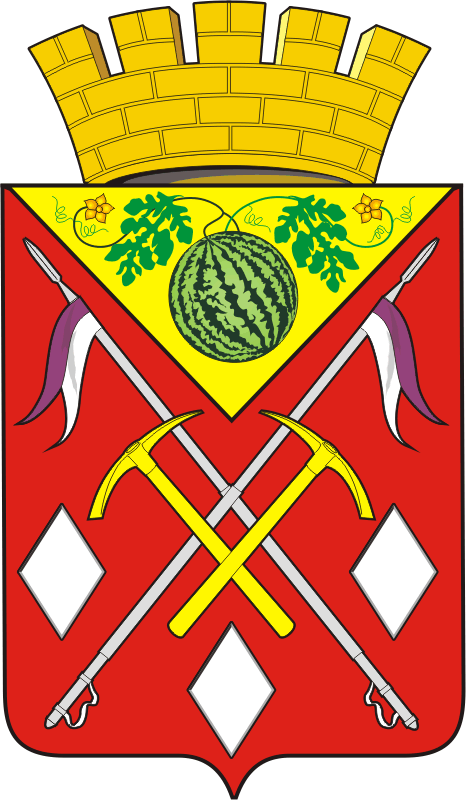 АДМИНИСТРАЦИЯМУНИЦИПАЛЬНОГООБРАЗОВАНИЯСОЛЬ-ИЛЕЦКИЙГОРОДСКОЙ ОКРУГОРЕНБУРГСКОЙ ОБЛАСТИПОСТАНОВЛЕНИЕ30.05.2022 № 1023-п